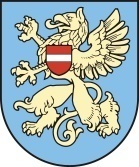  RĒZEKNES PILSĒTAS DOME RĒZEKNES PILSĒTAS PIRMSSKOLAS IZGLĪTĪBAS IESTĀDE „NAMIŅŠ”Reģ. Nr.   3101901622 , Kr. Valdemāra 3A, Rēzekne, Latvija LV-4601, tālr. 646-24397 , tālr./fax 4624397,  e-mail: namins@rezekne.lvIEKŠĒJIE NOTEIKUMIRēzeknēAPSTIPRINĀTS ar Rēzeknes pilsētas pirmsskolas izglītības iestādes “Namiņš” 20.08.2020. rīkojumu Nr. 1.7/1320.08.2020.                                                                                                 kārtība, kādā tiek nodrošinātas covid – 19 infekcijas izplatības ierobežošanas prasības rĒZEKNES PILSĒTAS  Pirmsskolas izglītības iestādē  „Namiņš”Izdoti saskaņā ar Ministru kabineta 09.06.2020. noteikumiem Nr. 360 “Epidemioloģiskās drošības pasākumi Covid-19 infekcijas izplatības ierobežošanai”I Vispārīgie jautājumiKārtība, kādā tiek nodrošinātas Covid-19 infekcijas izplatības ierobežošanas prasības Rēzeknes pilsētas pirmsskolas izglītības iestādē „Namiņš”  (turpmāk tekstā – Kārtība) ir saistoša visiem Rēzeknes pilsētas pirmsskolas izglītības iestādes „Namiņš” (turpmāk tekstā - Iestāde) darbiniekiem, izglītojamajiem, izglītojamo vecākiem vai likumiskajiem pārstāvjiem (turpmāk tekstā - Vecāki) un citām personām, kas apmeklē Iestādi.Kārtības mērķis ir ierobežot Covid-19 izplatību Rēzeknes pilsētas pirmsskolas izglītības iestādē un sabiedrībā.Par Kārtības ieviešanu un Kārtībā noteikto prasību izpildi Iestādē ir atbildīga iestāžu un skolu māsa Laura Prikule (turpmāk tekstā – atbildīgā persona). Ar atbildīgo personu var sazināties pa e-pastu: lauraprikule@rezekne.lv vai tālruni: 29135662. Atbildīgā persona koordinē kārtībā noteikto prasību ieviešanu un uzraudzību.Kārtība nosaka:Iestādes darba organizāciju COVID – 19 infekcijas izplatības ierobežošanai;Covid-19 infekcijas izplatības novēršanas pamatprincipus;Rīcību, ja ir aizdomas vai tiek atklāts infekcijas gadījums Iestādē.II Iestādes darba organizācija COVID – 19 infekcijas izplatības ierobežošanai Iestāde organizē izglītības procesu klātienē. Ja epidemioloģiskā situācija pasliktināsies, tad tiks organizētas dežūrgrupas un attālinātas   mācības saskaņā ar Slimību profilakses un kontroles centra (turpmāk tekstā - SPKC)  ieteikumiem un Dibinātāja lēmumu. Jauno izglītojamo uzņemšana Iestādē notiek vecākiem iepriekš piesakoties pa tālruņiem:  64624397, 29357339. Jaunāko grupu bērniem adaptācija Iestādē pēc iespējas notiek bez vecāku  klātbūtnes, vienojoties par noteiktu bērna ierašanās un izņemšanas laiku.    Bērnu var atvest/izņemt no Iestādes tikai viens no vecākiem; Izglītojamo vecāki obligāti informē Iestādes grupu skolotājas par izglītojamo prombūtnes iemeslu. Izglītojamo vecākiem saziņai ar grupu darbiniekiem ieteicams izmantot telefonus, ja tas nav iespējams, tad pēc iespējas ir jāievēro 2 metru distance; Izglītojamo vecākiem un Iestādes darbiniekiem pēc iespējas visi jautājumi ir jārisina pa telefonu tieša kontakta un inficēšanas riska mazināšanas nolūkos;Saziņa ar iestādes administrāciju notiek elektroniski un telefoniski (t.64624397,e-pasts: namins@rezekne.lv; iestādes vadītāja Ilga Karpova t. 29357339; metodiķe Vera Jakovenko t.29382097; iestāžu un skolu māsa Laura Prikule t. 29135662; saimniecības vadītāja Daina Germova t.29907845), ja tas nav iespējams, tad tiek ievēroti piesardzības pasākumi    (distance, saziņa līdz 15 minūtēm, veikta apmeklētāju uzskaite);2.10.Visi apmeklētāji tiek pieņemti pēc iepriekšēja pieraksta reģistrējot to pietiekšanās žurnālā       (tālruņi: t.64624397, 29357339);2.11.Apmeklētāji tiek reģistrēti apmeklētāju reģistrācijas žurnālā (Vārds, Uzvārds, kontakttālrunis). Personas dati tiks izmantoti epidemioloģijas pasākumu nodrošināšanai.2.12. Nepiederošām personām ieeja iestādes teritorijā ir aizliegta;2.13. Iestādei nepiederošās personas var atrasties Iestādes teritorijā un telpās tika ar Iestādes vadītājas atļauju.2.14. Iestādes darbinieki drīkst atrasties iestādes telpās tikai darba pienākumu veikšanai. Grupu darbinieki, pildot darba pienākumus, pēc iespējas minimizē tuvus kontaktus ar citu grupu darbiniekiem COVID 19 infekcijas izplatības mazināšanai.2.15. Katra izglītojamo grupa atsevišķi no citām grupām organizē svētkus/pasākumus savā grupā, zālē vai iestādes teritorijā. Kopējie svētki/pasākumi tiek organizēti svaigā gaisā iestādes teritorijā, ievērojot divu metru distanci starp izglītojamo grupām.2.16. Organizējot mācību procesu, izglītojamo izvešana ārpus iestādes teritorijas ir ierobežota inficēšanas riska mazināšanai.    2.17. Nodarbības zālē starp grupām notiek vismaz ar 15 minūšu intervālu (vēdināšana un dezinfekcijas pasākumi).III Covid-19 infekcijas izplatības novēršanas pamatprincipi Lai novērstu Covid-19 infekcijas izplatību iestādē un sabiedrībā, ir ievērojami šādi pamatprincipi: informēšana; distancēšanās; higiēna; personas veselības stāvokļa uzraudzība. InformēšanaAtbildīgā persona Iestādes telpās izvieto paziņojumus: Iestādē nedrīkst atrasties personas ar elpceļu infekcijas slimību pazīmēm; Izglītojamie ar infekcijas slimības pazīmēm (klepus, iesnas, temperatūra) netiek uzņemti Iestādē;Iestādē nedrīkst atrasties personas, kurām noteikta pašizolācija, mājas karantīna vai izolācija;Par divu metru distances ievērošanu koplietošanas telpās un iestādes teritorijā;Pareizas roku higiēnas un respiratorās higiēnas nosacījumi.  DistancēšanāsPlānojot rotaļnodarbības neteikt pieļauta grupu savstarpējā sastapšanās;Vietās, kur tas ir iespējams, ievēro divu metru fizisku distanci (koplietošanas telpās, ārpus grupām, starp personām, kas nav viena kolektīva darbinieki, kas nav viena izglītojamo grupa);Iestādes telpās nedrīkst drūzmēties;Grupās drīkst atrasties vienas grupas izglītojamie, izglītības procesā iesaistītie skolotāji un skolotāju palīgs;Interešu izglītības pulciņi drīkst notikt izglītojamajiem vienas grupas ietvaros;Organizējot dienas miegu grupās ievēro principu “galva pret kājām”;Iestāde organizē izglītojamo ēdināšanu atsevišķi grupas telpās, bez grupu savstarpējās sastapšanās;Iestādē ir izstrādāta izglītojamo vecākiem vai likumiskajiem pārstāvjiem un citām personām saistoša  uzturēšanās kārtība (1. pielikums);Par vecāku iepazīstināšanu ar Izglītojamo vecākiem vai likumiskajiem pārstāvjiem un citām personām izstrādāto uzturēšanās kārtību ir atbildīgi grupu skolotāji, Iestādes darbinieki koordinē kārtības prasību ievērošanu, Iestādes  vadītāja, iestāžu un skolu māsa un dežurējošie iestādes administrācijas pārstāvji uzrauga kārtības izpildi;Izglītojamo vecāki vai likumiskie pārstāvji un citas personas neuzturas Iestādes telpās bez vajadzības, lai mazinātu pulcēšanās iespējas (piemēram, grupu ģērbtuvēs);Bērnu pieņemšana un izņemšana pēc iespējas notiek ārā, bez vecāku drūzmēšanās;Ja laika apstākļu dēļ bērnu pieņemšana un izņemšana notiek iestādes grupās, tad jaunāko grupu ģērbtuvē atrodas tikai 2-3 vecāki, ievērojot drošo attālumu, pārējie vecāki gaida ārpus ģērbtuves, ievērojot distancēšanās principu; vidējo un vecāko grupu vecāki atved bērnus līdz ģērbtuvei un nodod bērnus skolotājai, ja tas nav iespējams (bērns raud, ir nervozs adaptācijas periodā), tad vecāki var ienākt ģērbtuvē, ievērojot distanci (2-3 vecāki vienlaicīgi), pārējie vecāki gaida ārpus ģērbtuves, ievērojot distancēšanās principu. Ja epidemioloģiskā situācija pasliktināsies, bērnu pieņemšanas kārtība var tikt mainīta;Izglītojamo vecāki un apmeklētāji, atrodoties izglītības iestādes teritorijā vai telpās, visur, kur tas ir iespējams, ievēro distancēšanās principu (2 metri) un pa īsāko ceļu iet un iziet no Iestādes telpām un teritorijas bez kontaktiem ar trešajām personām. Ir aizliegta citu grupu apmeklēšana un staigāšana pa citām telpām un gaiteņiem.  HigiēnaLai nodrošinātu higiēnas prasību ievērošanu Iestādē, darbinieki: Bieži un rūpīgi mazgā rokas ar ūdeni un ziepēm (pirms un pēc ēšanas, pēc tualetes apmeklējuma, pēc pastaigas ārā, pēc autiņbiksīšu maiņas izglītojamajiem, pēc telpu uzkopšanas) vismaz 40 sekundes; Roku nosusināšanai lieto dvieļus atbilstoši individuālajam marķējumam; Lieto maiņas apavus. Pēc apavu maiņas mazgā rokas;Lai nodrošinātu higiēnas prasību ievērošanu Iestādē, izglītojamie: Bieži un rūpīgi mazgā rokas ar ūdeni un ziepēm (pirms un pēc ēšanas, pēc tualetes apmeklējuma, pēc pastaigas ārā); Roku nosusināšanai lieto auduma dvieļus atbilstoši individuālajam marķējumam; Iestādes darbinieki māca izglītojamajiem pareizi mazgāt rokas, ievērojot SPKC mājas lapā publicētos ieteikumus “Roku mazgāšana” u.c.Iestādes ieejās ir izvietoti 70 % spirtu saturošie roku dezinfekcijas līdzekļi apmeklētāju un vecāku roku dezinficēšanai;Iestādes darbinieki lieto individuālus rakstāmpiederumus;Iestādes darbinieki regulāri vēdina telpas (pirms izglītojamo ierašanās Iestādē, pirms rotaļnodarbībām, dodoties pastaigā);Iestādes tehniskie darbinieki regulāri veic telpu uzkopšanu, rūpīgi tīra un dezinficē visas koplietošanas virsmas (piemēram, durvju rokturus, galdu virsmas, krēslu roku balstus un atbalsta virsmas, virsmas tualetēs, ūdens krānus), pielietojot dezinfekcijas līdzekļus, atbilstoši Iestādes telpu un aprīkojuma uzkopšanas un dezinfekcijas plānam;Grupas telpās netiek izmantotas rotaļlietas, kuras nevar regulāri mazgāt ar mazgāšanas līdzekli (mīkstās rotaļlietas);Izglītojamie nedrīkst nest rotaļlietas no mājām;Iestāde neizmanto paklājus, spilvenus, sēžammaisus bērnu rotaļu zonā. Personas veselības stāvokļa uzraudzībaIestāde veic darbinieku un izglītojamo veselības stāvokļa uzraudzību;Grupu skolotājas, sagaidot izglītojamo, veic vizuālu izglītojamā veselības stāvokļa novērtējumu. Katru dienu Iestādes māsa uzrauga izglītojamo veselības stāvokli un  pēc nepieciešamības mēra ķermeņa temperatūru ar bezkontakta tipa digitālo termometru;Iestādes māsa uzrauga darbinieku veselības stāvokli. Vizuāli pārbauda veselības stāvokli, pēc nepieciešamības mēra ķermeņa temperatūru ar bezkontakta tipa digitālo termometru;Darbiniekiem, izglītojamajiem un viņu vecākiem vai likumiskajiem pārstāvjiem regulāri ir jāseko savam veselības stāvoklim;Īpaši ir jāpievērš uzmanība šādiem simptomiem: paaugstināta temperatūra (drudzis), nogurums, sauss klepus, elpas trūkums (iespējama spiedoša sajūta uz krūtīm), sāpes muskuļos, iekaisusi rīkle, kakla sāpes, reti - caureja, slikta dūša un iesnas;Vecāki sniedz precīzas ziņas skolotājiem par bērna veselības stāvokli (temperatūra, iesnas, klepus), regulāri seko bērna veselības stāvoklim, mēra temperatūru;Izglītojamo  vecākiem vai  likumiskajiem pārstāvjiem nekavējoties ir jāinformē Iestādes  vadītāja (tālrunis:  64624397, 29357339), ja izglītojamam konstatēta Covid-19 infekcija;Iestādes darbiniekiem un izglītojamo vecākiem un likumiskajiem pārstāvjiem ieteicams lejupielādēt aplikāciju “Apturi Covid”, kas dod iespēju ikvienam pēc iespējas ātrāk atklāt inficēšanas riskus, ja bijis ciešs kontakts ar Covid-19 pacientu un pēc iespējas ātrāk pieņemt lēmumu par laboratorisko izmeklēšanu un pašizolēšanos, kā arī iegūt rekomendācijas un informāciju tālākai rīcībai. Detalizētu informāciju par lietotni var iegūt, kā arī to var ērti lejuplādēt, apmeklējot mājas lapu https://www.apturicovid.lv .      Darbiniekiem, izglītojamajiem, vecākiem, likumiskajiem pārstāvjiem un citām         personām ir pienākums ievērot pašizolāciju, mājas karantīnas un izolācijas        nosacījumus, ja tiek apstiprināta Covid-19 infekcija, kā to paredz 09.06.2020.       Ministru Kabineta noteikumi Nr.360. Ja netiek ievērotas Ministru Kabineta        noteikumos Nr.360 noteiktās prasības, Iestādes vadītāja informē par to policiju.IV Rīcība, ja ir aizdomas vai tiek atklāts infekcijas gadījums Iestādē  Ja iestādes darbiniekam, veicot darba pienākumus, parādās akūtas elpceļu infekcijas pazīmes (drudzis, klepus, elpas trūkums), darbinieka pienākums ir:pārtraukt darba pienākumu veikšanu, doties mājās;telefoniski informēt iestādes vadītāju, sazināties ar ģimenes ārstu;ja ir iespējams kontakts ar citiem cilvēkiem iestādē vai citur, darbinieks lieto sejas masku vai   mutes un deguna aizsegu;darbinieks var atgriezties darbā tikai ar ārsta norādījumu  (kad ārsts ir noslēdzis darbnespējas lapu). Ja izglītojamajam, atrodoties Iestādē, parādās akūtas elpceļu infekcijas pazīmes (drudzis, klepus, elpas trūkums), Iestāde:izolē izglītojamo atsevišķā telpā, un ja nepieciešams atbilstoši izglītojamā vecumam, nodrošina tā paša pieaugušā, kas kontaktējās ar izglītojamo pirms tam, klātbūtni, lai novērstu darbinieka inficēšanās risku izglītojamais lieto sejas masku vai deguna un mutes aizsegu, bet darbinieks – medicīnisko sejas masku;sazinās ar izglītojamā vecākiem vai likumiskajiem pārstāvjiem, kas nekavējoties ierodas pēc izglītojamā. Vecāki telefoniski kontaktējas ar savu ģimenes ārstu; izglītojamais tiks ārstēts atbilstoši veselības stāvoklim un atgriezīsies Iestādē saskaņā ar ārstējošā ārsta norādījumiem. Ja darbiniekam vai izglītojamam iestādē tiek konstatēti nopietni veselības traucējumi (piemēram, smakšana), tiek izsaukts Neatliekamās medicīniskās palīdzības dienests.Ja akūtas elpceļu infekcijas pazīmes (drudzis, klepus, elpas trūkums) konstatētas diviem vai vairāk izglītojamiem un ir radušās aizdomas par grupveida saslimšanu, Iestāde rīkojas atbilstoši Iestādes izstrādātajai infekcijas slimību ierobežošanas kārtībai (2.pielikums).V Noslēguma jautājumi Kārtības ievērošana ir obligāta Iestādes darbiniekiem, izglītojamo vecākiem un citām personām, kas uzturas Iestādē. Iestādes darbinieki un Izglītojamo vecāki  iepazīstas ar Kārtību un apliecina to ar savu parakstu. Grupu skolotāji iepazīstina izglītojamo vecākus ar Kārtību. Kārtība ir izvietojama iestādes grupās, iestādes grupu WhatsApp grupās un izglītības iestādes mājas lapā vecāku un sabiedrības informēšanai. Kārtība stājas spēkā 20.08.2020.Pirmsskolas izglītības iestādes “Namiņš” vadītāja:                                         I.Karpova                                                           vadītājas p.i.                                        V.JakovenkoSASKAŅOTSRēzeknes pilsētas Izglītības pārvaldes vadītājs _______________ A.Drelings2020.gada 20. augustāZ.v.